O Instituto Brasileiro de Executivos de Finanças – IBEF-SP torna público os critérios do Programa de Educação Continuada do IBEF SP para as certificações CFO(BR)® - IBEF TESOUREIRO® - IBEF CONTROLLER®. Este documento é dirigido aos profissionais certificados pelos programas que visam aprimoramento e a renovação de suas certificações, de modo a cumprir com os quesitos aqui pré-estabelecidos.1. INTRODUÇÃO
Para renovar a certificação os profissionais certificados deverão submeter-se ao Programa de Educação Continuada do IBEF-SP. O Instituto, reconhecendo que a atividade dos executivos em finanças requer contínuo aperfeiçoamento profissional, considera a Educação Continuada requisito fundamental para a manutenção do direito de uso das logomarcas “CFO(BR)®, IBEF TESOUREIRO® e IBEF CONTROLLER®”.O contínuo aperfeiçoamento permite indicar ao mercado corporativo que o(a) profissional está apto(a) a exercer suas funções. Para tanto deve comprovar sua atualização por meio de cursos, seminários e outras atividades relacionadas neste manual. Muito embora o Instituto, dentro de suas atividades estatutárias, ofereça diversos cursos e seminários, o(a) profissional terá livre escolha das instituições de ensino e de mercado, para o seu processo de educação continuada.As informações contidas neste manual deverão ser observadas por todos(as) os(as) CFO’s, Tesoureiros(as) e Controllers e pelas instituições de ensino e/ou organizadoras de cursos. Para esclarecimentos adicionais entre em contato pelo telefone (11) 3016-2121.2. REQUISITOSO Instituto é responsável pela verificação e controle da quantidade de créditos válidos como educação continuada. Do extrato individual de cada “CFO(BR)®, IBEF TESOUREIRO® e ou IBEF CONTROLLER®”, somente deverá constar programas de educação continuada que: Estejam relacionados a um ou mais tópicos listados no Programa de Certificação do IBEF SP;Contribuam para o desenvolvimento e crescimento profissional do(a) membro Certificado; Sejam conduzidos ou ministrados por profissionais qualificados;Tenham um conteúdo programático atualizado;Tenham pelo menos 90 (noventa) minutos de duração. 2.1- O(a) profissional certificado(a) deve cumprir 36 (trinta e seis) créditos de educação continuada no período de 2 (dois) anos. Qualquer atividade que o(a) profissional tenha participado e julgue relevante como crédito válido, poderá ser enviada para análise. O IBEF-SP se reserva o direito de avaliar caso a caso. 2.2 - As atividades realizadas deverão ser inseridas no extrato do(a) profissional certificado(a) para avaliação de sua carga horaria e créditos submetidos. Nota: exclusivamente os(as) profissionais certificados(as) no biênio 2018-2020 deverão consultar o Departamento de Certificação sobre a quantidade de créditos.3. PRAZOS E RESPONSABILIDAES DE COMPROVAÇÃO DE CRÉDITOSA cada período de 2 (dois) anos o(a) profissional certificado(a) deve comprovar a participação em cursos, seminários, congressos ou outras atividades que representem, no mínimo, 36 (trinta e seis) créditos de dedicação a atualização profissional. A fim de facilitar os controles por parte dos participantes o IBEF SP disponibiliza a “Planilha de registro de atualização da educação continuada”, para o apontamento das atividades desenvolvidas.O IBEF-SP terá o prazo de 30 (trinta) dias para validar ou não os créditos lançados pelos certificados, tendo este profissional o mesmo período - antes do término da vigência de sua certificação, como o prazo para envio da documentação que comprove o cumprimento de créditos (cópias digitalizadas dos respectivos diplomas / certificados de participação). A documentação deverá ser encaminhada ao Departamento de Certificação do IBEF-SP por meio do endereço eletrônico certificacao@ibefsp.com.br.Serão aceitos os lançamentos de eventos realizados pelos profissionais certificados a partir da data de sua aprovação. Qualquer participação em cursos, seminários, congresso ou outras atividades que contabilizam créditos com data anterior a emissão do certificado não serão validados e contabilizados. Observação: Dentro do período de 30 (trinta) dias para o fim da vigência da certificação serão contabilizados os créditos provenientes dos cursos e eventos em andamento, uma vez que o candidato comprove sua participação no curso/ evento.Cabe salientar que os créditos não são cumulativos e que a cada ciclo de renovação das certificações do IBEF SP os participantes serão reiniciados junto da vigência da nova certificação. 3.1- Tópicos listados no Programa de Certificação do IBEF SPPara a validação e atribuição de créditos devidos aos cursos, seminários e outras atividades, eles deverão versar sobre os tópicos listados no “Programa de Certificação do IBEF SP”.Programa de Certificação do IBEF SP3.2- Créditos para Aquisição de ConhecimentoSerão considerados os seguintes subitens para os créditos de “Aquisição de Conhecimento” cujo conteúdo esteja listado no Programa de Certificação também serão aceitos na educação continuada:Cursos e ou eventos realizados em instituições nacionais e ou internacionaisCursos realizados nas dependências das empresas, (in company)Cursos à distância (E-learning e In-company)Participação de Professores ou Palestrantes certificados como instrutor, palestrante, moderador em cursos e seminários voltados para assuntos relacionados ao Programa de CertificaçãoParticipação em Comitês e Comissões de Entidades representativasAtuação como Conselheiro de Administração e Fiscal TABELA - AQUISIÇÃO DE CONHECIMENTO (CURSOS, EVENTOS, SEMINÁRIOS E PARTICIPAÇÕES)*Nota: Webinars e eventos serão considerados respeitando o tempo mínimo estipulado para duração (1h30min). Como sugestão do Comitê de Educação Continuada do Instituto disponibilizamos a “Grade de Cursos e Eventos” (VIDE ANEXO 1 deste documento), sendo o rol elencado de caráter consultivo e de livre escolha dos participantes. As informações sobre instituições que oferecem os cursos e carga horária podem ser requeridas pelo e-mail certificacao@ibefsp.com.br.Caso o comitê julgue necessário, também serão solicitadas atualizações de documentos para nova avaliação. Informações adicionais também poderão ser obtidas pelo e-mail certificacao@ibefsp.com.br.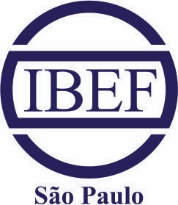                                                                                        Departamento de Certificação “Anexo 1”Grade de CursosGrade de EventosSoft SkillsHard SkillsAssuntosExploradosAccountability - Autonomia e ownership; Aplicações de Estatística e Inteligência Artificial para Finanças; Aplicações De Estatística para Tomada de Decisão; Burnout; Apresentações Eficazes; Pensamento estratégico; Estratégia, Inovação e Disrupção; Finanças e Estatística para Inovar e Empreender; Formação de Líderes de Transformação Digital; Liderança E Inovação Em Negócios Digitais; Liderança e Pessoas; Liderança Empreendedora; Métodologia ágil; Pensamento Sistêmico e Criativo; Gestão Da Inovação; Resiliência na Liderança; Riding Through Caos.Business Analytics: Análise De Dados em Ambientes; Corporativos; Controladoria, IFRS, Gestao De Custos e Contábil; FP&A / Planejamento e Orçamento; Gestão De Riscos / Compliance; Governança Corporativa, Ética e Compliance; Sustentabilidade; Legislação e Planejamento Tributário; MBAs e especializações (nacionais e internacionais); Mercado De Ações/ Capitais e Análise De Investimentos (RI); Planejamento Estratégico, Business Plan e RPA - Robotização De Processos; Proteção De Dados e Impactos Nos Negócios; Startups: Modelos Societários e Capitalização; Boa Governança; Técnologia e Inovação; Tesouraria, Follow-on e securitização; Operações/ Estratégia Finaceira, Cash Management; Valuation (M&A).DESCRIÇÃO CARGA HORÁRIAQTE CRÉDITOSWebinars técnicos promovidos pelos Comitês do IBEF2 horas*2 CréditosWebinars Certificados IBEF2 horas*2 CréditosOutros Webinars 2 horas*1 CréditoCursos e treinamentos profissionais (abertos, in company, online/a distância)Mínimo de 2 horas1 CréditoCursos de graduação, extensão e pós-graduação (MBAs, mestrado, doutorado etc.)-8 créditos por disciplina Eventos técnicos e profissionais (conferências, seminários, palestras, fóruns, debates, congressos, painéis, simpósios, encontros nacionais e internacionais)Mínimo de 2 horas1 CréditoParticipação em Comitês, Comissões de Entidades representativas e ConselhosMínimo de 2 horas1 CréditoEventos IBEF SP2 horas*2 CréditosOutros eventos2 horas*1 CréditoTotal Créditos obrigatórios para renovação36 créditos/ 2 anos36 créditos/ 2 anosCURSOSkillsCarga horária (média)C-Level CFOHard & Soft120Liderança e Pessoas - vários temasSoft30Chief Financial OfficerHard & Soft64CFO AcademyHard & Soft24Educação Executiva - vários temas técnicosHard16 a 40Educação Executiva - vários temas técnicosHard & Soft16 a 88Educação Executiva - vários temas técnicosHard & Soft16 a 80Educação Executiva - vários temas técnicosHard & SoftEducação Executiva - vários temas técnicosHard14 a 70Educação Executiva - vários temas técnicosHard-Estratégia, inovação e disrupção Soft8Como viver em Terra Dois Soft12Riding Through Caos Soft276Leading Digital Reinvention | LDRSoft244Construindo Apresentações EficazesSoft40Accountability - Autonomia e ownership para alcançar resultadosSoft16Liderança de EquipesSoft30Liderança e MotivaçãoSoft30Gestão Estratégica da Tecnologia da InformaçãoSoft30Transformação DigitalSoft30Curso de Planejamento Estratégico – Planejamento e ExecuçãoSoft36Negociação EstratégicaSoft36EVENTOS (presenciais ou virtuais)SkillsCarga horária (média)Gestão Estratégica da Tecnologia da InformaçãoSoft30Transformação DigitalSoft30Transformação Digital e PlataformasExtras26Business + Design ThinkingExtras28Análise de Big DataExtras80Análise de Big Data e Digital AnalyticsExtras80Análise de Big Data Via Deep Learning e Inteligência ArtificialExtras60Formação de Líderes de Transformação DigitalExtras32Gestão de Riscos e ComplianceExtras64Investigações Corporativas e ComplianceExtras64